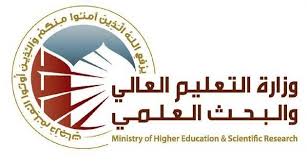 المقررجدول الدروس الاسبوعي توقيع الاستاذ :                                                                                                            توقيع العميد أ.م د. احمد عبد الستار        			                                                             الاسمد. احمد عبد الستار د. احمد عبد الستار د. احمد عبد الستار د. احمد عبد الستار د. احمد عبد الستار البريد الالكترونياسم المادةالتصوير الفوتوغرافي   التصوير الفوتوغرافي   التصوير الفوتوغرافي   التصوير الفوتوغرافي   التصوير الفوتوغرافي   مقرر الفصلسنوي سنوي سنوي سنوي سنوي اهداف المادةيهدف المقرر الى تعريف الطلبة بالمبادئ الاساسية للتصوير الفوتوغرافي وتزويدهم بالخبرات الازمة عن انواع الكاميرات وكيفية استخدامها ، اضافةً الى اكسابهم مهارات اعداد الاضاءة المناسبة للصورة واختيار التكوين المناسب لها   يهدف المقرر الى تعريف الطلبة بالمبادئ الاساسية للتصوير الفوتوغرافي وتزويدهم بالخبرات الازمة عن انواع الكاميرات وكيفية استخدامها ، اضافةً الى اكسابهم مهارات اعداد الاضاءة المناسبة للصورة واختيار التكوين المناسب لها   يهدف المقرر الى تعريف الطلبة بالمبادئ الاساسية للتصوير الفوتوغرافي وتزويدهم بالخبرات الازمة عن انواع الكاميرات وكيفية استخدامها ، اضافةً الى اكسابهم مهارات اعداد الاضاءة المناسبة للصورة واختيار التكوين المناسب لها   يهدف المقرر الى تعريف الطلبة بالمبادئ الاساسية للتصوير الفوتوغرافي وتزويدهم بالخبرات الازمة عن انواع الكاميرات وكيفية استخدامها ، اضافةً الى اكسابهم مهارات اعداد الاضاءة المناسبة للصورة واختيار التكوين المناسب لها   يهدف المقرر الى تعريف الطلبة بالمبادئ الاساسية للتصوير الفوتوغرافي وتزويدهم بالخبرات الازمة عن انواع الكاميرات وكيفية استخدامها ، اضافةً الى اكسابهم مهارات اعداد الاضاءة المناسبة للصورة واختيار التكوين المناسب لها   التفاصيل الأساسية للمادةمادة تطبيقية بواقع  ساعتان عملي وساعة نظري أسبوعيا تتوزع على 30 أسبوعاًمادة تطبيقية بواقع  ساعتان عملي وساعة نظري أسبوعيا تتوزع على 30 أسبوعاًمادة تطبيقية بواقع  ساعتان عملي وساعة نظري أسبوعيا تتوزع على 30 أسبوعاًمادة تطبيقية بواقع  ساعتان عملي وساعة نظري أسبوعيا تتوزع على 30 أسبوعاًمادة تطبيقية بواقع  ساعتان عملي وساعة نظري أسبوعيا تتوزع على 30 أسبوعاًالكتب المنهجيةمحاضرات من اعداد استاذ المادةمحاضرات من اعداد استاذ المادةمحاضرات من اعداد استاذ المادةمحاضرات من اعداد استاذ المادةمحاضرات من اعداد استاذ المادةالمصادر الخارجية- سحر التصوير ، عبد الباسط السلمان - اساسيات التصوير الفوتوغرافي ، عبد العزيز مشخص- التصوير الفوتوغرافي ، عبدالله حسن - مواقع الكترونية  - سحر التصوير ، عبد الباسط السلمان - اساسيات التصوير الفوتوغرافي ، عبد العزيز مشخص- التصوير الفوتوغرافي ، عبدالله حسن - مواقع الكترونية  - سحر التصوير ، عبد الباسط السلمان - اساسيات التصوير الفوتوغرافي ، عبد العزيز مشخص- التصوير الفوتوغرافي ، عبدالله حسن - مواقع الكترونية  - سحر التصوير ، عبد الباسط السلمان - اساسيات التصوير الفوتوغرافي ، عبد العزيز مشخص- التصوير الفوتوغرافي ، عبدالله حسن - مواقع الكترونية  - سحر التصوير ، عبد الباسط السلمان - اساسيات التصوير الفوتوغرافي ، عبد العزيز مشخص- التصوير الفوتوغرافي ، عبدالله حسن - مواقع الكترونية  تقديرات الفصلالفصل الدراسيالامتحان الشهرينظري +عملي  الحضور والمشاركة اليوميةتقديم تقرير نظري او عمل مصور  الامتحان النهائينظري + عملي تقديرات الفصلالفصل الدراسيالحضور والمشاركة اليوميةتقديم تقرير نظري او عمل مصور  الامتحان النهائينظري + عملي تقديرات الفصل30%20%5%5%40 %معلومات اضافيةالامتحان النهائي 20%نظري 20 %عمليالامتحان النهائي 20%نظري 20 %عمليالامتحان النهائي 20%نظري 20 %عمليالامتحان النهائي 20%نظري 20 %عمليالامتحان النهائي 20%نظري 20 %عمليالاسبوعالتاريخالمادة النظريةالمادة العمليةالملاحظات1الاسبوع الاولاستقبال الطلبة وتعريفهم بالمادة وآلية احتساب الدرجة وطبيعة المحاضرات 2الثانيمدخل لمفهوم التصوير وتطوره 3الثالثاهمية التصوير  4الرابعاجزاء الكاميرا الفوتوغرافية الكلاسيكية والرقمية  وكيفية عمل الكاميراالتدريب على استخدام على جزء من اجزاء الكاميرا 5الخامسانواع عدسات الكاميرا ومميزاتهاالتدريب على توظيف كل نوع من انواع عدسات الكاميرا في الصورة الفوتوغرافية  6السادستقديم تقارير نظرية من قبل الطلبة  ومناقشته  7السابعاحجام اللقطاتعرض وتحليل مجموعة صور لأحجام اللقطات وتدريب الطلبة على التقاط الصور بأحجام مختلفة  8الثامنامتحان شهري9التاسعزوايا التصويرعرض وتحليل مجموعة صور لزوايا التصوير وتدريب الطلبة على التقاط الصور من زوايا مختلفة   10العاشرقواعد تكوين اللقطة في الصورة الفوتوغرافيةعرض وتحليل مجموعة صور لكل قاعدة من قواعد تكوين اللقطة  وتدريب الطلبة على تطبيق تلك القواعد في تصويرهم الفوتوغرافي 11الحادي عشرالاضاءة انواعها وخصائصهاتطبيقات عملية لكيفية توظيف الاضاءة الصناعية والطبيعية في الصورة الفوتوغرافية 12الثاني عشرتقديم تقارير مصورة من قبل الطلبة وتحليلها 13الثالث عشرعمق الميدان في اللقطة الفوتوغرافية عرض وتحليل مجموعة صور لعمق الميدان وتدريب الطلبة على التقاط الصور فيها عمق14الرابع عشرامتحان شهري  تطبيق عملي 15الخامس عشرمراجعة شاملة نظري وعملي 16السادسة عشر مواضيع التصوير عرض وتحليل مجموعة لموضوعات التصوير المختلفة  وتدريب الطلبة على التقاط الصور لموضوعات متنوعة 17السابعة عشر اللون في التصوير الفوتوغرافي عرض مجموعة من الصور وتحليل كيفية توظيف اللون فيها   وتدريب الطلبة على التقاط الصور بتوظيف اللون 18الثامنة عشر صناعة مركز الاهتمام في الصورة الفوتوغرافية عرض مجموعة من الصور وتحليل كيفية صناعة مركز الاهتمام فيها  وتدريب الطلبة على صناعة مركز اهتمام عند التقاط الصور19التاسعة العشر الفرق بين التصوير الفوتوغرافي التقليدي والرقميعبد الباسط ص1720عشرون الحاسوب وعلاقته بالصورة الفتوغرافية 21واحد وعشرون نصائح مهمة في مجال التصوير الفوتوغرافي  22اثنان وعشرون التوزان في الصورة الفتوغرافية تطبيق عملي 23الثالث والعشرونامتحان شهري24الرابع والعشرونابعاد الصورة الفوتوغرافيةتطبيق عملي25الخامس والعشروناعدادات الكاميرا الرقمية تطبيق عملي26السادس والعشرونكيف تختار الكاميرا التي تناسبك تطبيق عملي 27السابع والعشرونمن هو المصور الناجح 28الثامن والعشرونالاجراءات التي يتخذها المصور قبل الخروج لموقع التصوير  29التاسع والعشرونمراجعة شاملة للمادة 30الثلاثونامتحان شهريتطبيقي عملي 